観たよ！東京オリンピック・パラリンピック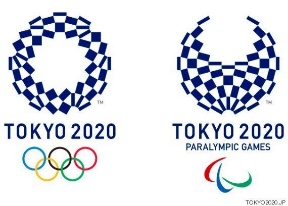 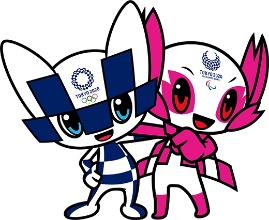 テレビやインターネットで、「東京2020オリンピック・パラリンピック」を観戦した感想を書きましょう。観戦しながら感じた、感動や発見、気になったこと、選手、ボランティア、コロナ禍での開催・・・「みる」スポーツに触れる場の多い環境が、トップアスリートを目指す、君たちの選択の幅を広げていきます。「する」だけでなく「みる」という良い機会です。楽しく、真剣に取り組みましょう！WATCHING SPORTS COLORS YOUR LIFE.小学　・　中学　　　　年　　　氏名　　　　　　　　　　　　　　　　タイトル『　　　　　　　　　　　　　　　　　　　　　　　　　　　』……………………………………………………………………………………………………………………………………………………………………………………………………………………………………………………………………………………………………………………………………………………………………………………………………………………………………………………………………………………………………………………………………………………………………………………………………………………………………………………………………………………………………………………………………………………………………………………………………………………………………………………………………………………………………………………………………………………………………………………………………………………………………………………………………………………………………………………………………………………………………………………………………………………………………………………………………………………………………………………………………………………………………………………………………………………………………………………………………………………………………………………………………………………………………………………………………………………………………………………………………………………………………………………………………………………………………………………………………………………………………………………………………………………………………………………………………………………………………………………………………………………………………………………………………………………………………………………………………………………………………………………………………………………………………………………………………………………………………………………課題提出日　９月６日（月）　※メールまたはファックスで提出してください。superkids@pref.iwate.jp　Fax:019-648-8429